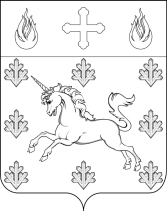 АДМИНИСТРАЦИЯПОСЕЛЕНИЯ СОСЕНСКОЕПОСТАНОВЛЕНИЕ_____26.12.2018_____№_____01-09-94/8_____О внесении изменений в Постановление администрации поселения Сосенское от 16.09.2016 № 01-09-63/6В соответствии с Федеральным законом от 06.10.2003 № 131-ФЗ «Об общих принципах организации местного самоуправления в Российской Федерации», Постановлением администрации поселения Сосенское от 19.08.2016 № 01-09-42/6                       «Об утверждении Порядка разработки, реализации и оценки эффективности муниципальных программ поселения Сосенское», в целях успешной социальной адаптации, самореализации и интеграции молодежи поселения Сосенское в экономическую, культурную и политическую жизнь современной России  ПОСТАНОВЛЯЮ:1. Внести изменения в Постановление администрации поселения Сосенское от 16.09.2016 № 01-09-63/6 «Об утверждении муниципальной программы «Развитие молодежной политики поселения Сосенское».1.1. Приложение к Постановлению изложить в редакции согласно приложению, к данному Постановлению.2. Опубликовать данное Постановление в газете «Сосенские вести» и                разместить на официальном сайте органов местного самоуправления в информационно-телекоммуникационной сети «Интернет».3. Данное Постановление вступает в силу со дня официального опубликования.4. Контроль за выполнением данного Постановления возложить на первого заместителя главы администрации поселения Сосенское Стиславского А.Б.ИО Главы администрации поселения Сосенское                                        Т.Ю. ТаракановаПриложениек Постановлению администрации 		поселения Сосенское от 26.12.2018 № 01-09-94/8Муниципальная программа  «Развитие молодежной политики поселения Сосенское» Город Москва2016Паспорт муниципальной программы«Развитие молодежной политики поселения Сосенское»Технико-экономическое обоснования муниципальной программыМолодежь – это социально-демографическая группа, выделяемая на основе возрастных особенностей, социального положения и характеризующаяся специфическими интересами и ценностями. Возрастные границы молодежи находятся в интервале от 14 до 30 лет, а в некоторых случаях, определенных нормативными правовыми актами Российской Федерации и субъектов Российской Федерации, - до 35 лет. На этот возрастной период приходится процесс активного социального становления: получения образования, начало трудовой деятельности, служба в Вооруженных Силах Российской Федерации, создание семьи, рождение и воспитание детей, интенсивная адаптация к различным формам социальных отношений, т. е. реализация молодыми гражданами своих прав и обязанностей, жизненного потенциала. Глобальные тенденции убедительно доказывают, что стратегические преимущества будут у тех государств, которые смогут эффективно и продуктивно использовать инновационный потенциал развития, основным носителем которого является молодежь.Новые вызовы, связанные с изменениями в мире, новые цели социально-экономического развития страны требуют системного обновления, развития задач и механизмов молодежной политики.Важно выработать в молодежной среде приоритет национально-государственной идентичности, воспитать чувство гордости за Отечество. Ключевой задачей является воспитание патриотично настроенной молодежи с независимым мышлением, обладающей созидательным мировоззрением, профессиональными знаниями, демонстрирующей высокую культуру, в том числе культуру межнационального общения, ответственность и способность принимать самостоятельные решения, нацеленные на повышение благосостояния своей страны, народа и своей семьи.Программа построена на обоснованном учете потребностей молодых граждан, адресности проводимых мероприятий, направлена на поддержку позитивных тенденций в становлении, развитии молодого поколения, усиление степени противодействия деструктивному влиянию окружающей среды и активной общественной деятельности на благо поселения и государства. Каждый молодой человек, опираясь на собственный опыт, знания, достижения, образование, инициативу, желание участвовать в социально-значимых проектах, должен иметь возможность реализовать свой потенциал.Цели и задачи муниципальной программыОсновные цели муниципальной программы - совершенствование социально-экономических и организационных условий для успешной самореализации молодежи, направленной на раскрытие её потенциала, успешной интеграции молодежи в общество и повышение её роли в жизни страны.Основные задачи Программы:- воспитание гражданственности и патриотизма;- формирование духовно-нравственных ценностей в молодежной среде.  Поддержка талантливой молодежи;- профилактика негативных явлений в молодежной среде;- формирование здорового образа жизни и организация отдыха и оздоровления молодежи;- поддержка деятельности молодежных и детских общественных объединений, поддержка социальных молодежных  инициатив;- укрепление института молодой семьи;- информационное обеспечение работы с молодежью;- сбор и анализ информации по всем направлениям молодежной политики Финансирование муниципальной программыФинансирование муниципальной программы осуществляется за счет средств бюджета поселения Сосенское в городе Москве в объемах, установленных решением совета депутатов поселения Сосенское о бюджете поселения Сосенское в городе Москве на текущий финансовый год и плановый период, бюджета города Москвы и за счет средств иных, привлекаемых для реализации муниципальной программы источников (приложение 1).Мероприятия, направленные на реализацию муниципальной программыДостижения запланированных конечных результатов муниципальной программы осуществляется в соответствии с ежегодно утверждаемом перечнем мероприятий муниципальной программы на соответствующий календарный год (приложение 2,3,4).Ожидаемые результаты от реализации муниципальной программыРезультатами реализации системы программных мероприятий в соответствии с намеченной целью, приоритетными задачами и основными направлениями должны стать (приложение 1.1):- рост вовлеченности молодых граждан в выработку и принятие решений в области молодежной политики;- рост доли молодых граждан, гордящихся своей страной, с высоким уровнем знаний истории и настоящего России и своего поселения;- рост уровня добровольческой активности молодежи;- уменьшения числа граждан, уклоняющихся от призыва на военную службу;- увеличение доли молодых людей, регулярно занимающихся спортом;- снижение уровня преступности на почве экстремизма, межнациональных отношений в молодежной среде;- увеличение числа участников молодежных городских и всероссийских конкурсов различной направленности;- увеличение числа молодежи, вовлеченной в развивающие формы досуга;- увеличение количества молодых семей - участников образовательных, профилактических, консультационных и других мероприятий;- повышение электоральной активности молодежи; - создание и  реализация молодежных инновационных проектов.- рост возможностей, условий и стимулов у молодых людей к раскрытию своего инновационного потенциала;- предоставление качественных государственных услуг в области молодежной политики, стабилизирующих общественные отношения;- повышение социальной активности молодежи;- укрепление институтов гражданского общества по работе с молодежью и увеличение их роли в реализации государственной молодежной политики;- развитие инфраструктуры молодежной политики;- повышение продуктивности занятости талантливой молодежи, реализующей инновационные проекты, использование добровольческого труда для решения социальных проблем общества.Отчетность и контроль за исполнением муниципальной программыКонтроль за реализацией муниципальной программы осуществляет Администрация поселения Сосенское, совместно с исполнителями несет ответственность за своевременное и качественное исполнение программных мероприятий.Реализация муниципальной программы обеспечивается комплексом мероприятий по организационному, финансовому, информационному обеспечению. Для обеспечения единого подхода к выполнению системы программных мероприятий, целенаправленного и эффективного расходования финансовых средств, выделенных на реализацию муниципальной программы, необходимо четкое взаимодействие между всеми участниками выполнения системы программных мероприятий.Администрация поселения Сосенское является муниципальным заказчиком программы и координатором деятельности исполнителей программы.Администрация поселения Сосенское осуществляет:- контроль за эффективным и целевым использованием бюджетных средств, направленных на реализацию муниципальной программы;- информационное обеспечение процесса реализации муниципальной программы;- контроль за исполнением муниципальной программы, мониторинг выполнения системы программных мероприятий;- текущую работу по организации эффективной деятельности исполнителей, обеспечивает их согласованные действия по подготовке и реализации программных мероприятий; - работу по корректировке муниципальной программы на основании результатов работы за год.В целях обеспечения оперативного контроля  за реализацией муниципальной программы исполнитель программы предоставляет в Администрацию поселения Сосенское: Отчёт об исполнении плана реализации по итогам 1 квартала, полугодия, 9 месяцев – до 15-го числа месяца, следующего за отчётным периодом; Отчёт об исполнении плана реализации по итогам  за год – до 1 февраля года, следующего за отчётным.Оценка результативности действия муниципальной программы  будет производиться ежегодно по результатам отчетного года.Годовой отчёт должен содержать:-  конкретные результаты, достигнутые за отчётный период;- перечень мероприятий, выполненных и не выполненных (с указанием причин) в установленные сроки;-  анализ факторов, повлиявших на ход реализации муниципальной программы;-  данные об использовании бюджетных средств на выполнение мероприятий.Приложение 1к муниципальной программе «Развитие молодежной политики поселения Сосенское»Объем финансовых ресурсов, необходимых для реализации муниципальной программы «Развитие молодежной политики поселения Сосенское»Объем финансовых ресурсов, необходимых для реализации муниципальной программы«Развитие молодежной политики поселения Сосенское» Приложение 1.1к муниципальной программе «Развитие молодежной политики поселения Сосенское»Планируемые результаты реализации муниципальной программыРазвитие молодежной политики поселения Сосенское на период 2017-2021 гг.»Приложение 2к муниципальной программе «Развитие молодежной политики поселения Сосенское»Перечень мероприятий, направленных на реализацию муниципальной программы «Развитие молодежной политики поселения Сосенское» в 2017 г.Приложение 3к муниципальной программе «Развитие молодежной политики поселения Сосенское»Перечень мероприятий, направленных на реализацию муниципальной программы «Развитие молодежной политики поселения Сосенское» в 2018 г.Приложение 4к муниципальной программе «Развитие молодежной политики поселения Сосенское»Перечень мероприятий, направленных на реализацию муниципальной программы «Развитие молодежной политики поселения Сосенское» в 2019 г.Наименование муниципальной программы«Развитие молодежной политики поселения Сосенское»                          Цель муниципальной программыСоздание условий для гражданского становления, успешной социальной адаптации, самореализации и интеграции молодежи поселения Сосенское в экономическую, культурную и политическую жизнь современной России. Развитие потенциала молодежи и его использование в интересах инновационного развития страны.Конечные результаты муниципальной программы- повышение деловой, предпринимательской, творческой, спортивной активности молодежи;- увеличение числа молодых людей, участвующих в выборах органов власти всех уровней;- повышение уровня самоорганизации и самоуправления молодежи в жизни общества;- увеличение  количества молодых людей  активно участвующих  в физкультурно-спортивных   и  культурно-досуговых мероприятиях;- привлечение молодежи   к занятиям физической культурой и спортом; - повышение духовно-нравственного, интеллектуального и творческого потенциала молодого поколения;   - снижение уровня  правонарушений среди подростков и молодёжиЗадачи муниципальной программы        - гражданско-патриотическое воспитание;- духовно-нравственное воспитание;- формирование системы ценностей с учетом многонациональной основы страны;- развитие просветительской работы;- формирование мотивации на труд и экономическую самостоятельность;- формирование ценностей здорового образа жизни;- противодействие преступности, наркомании и иным зависимостям;- поддержка инициативной и талантливой молодежи;- формирование информационного поля, благоприятного для развития молодежи Координатор муниципальной программыЗаместитель главы администрации по социальным вопросам и вопросам молодежной политикиРазработчик муниципальной программы и ответственный исполнитель муниципальной программыОтдел по делам молодежи, культуры и спорта Сроки реализации муниципальной программы 2017-2021 гг.Объем и источники финансирования муниципальной программыОбщий объем финансирования на реализацию программы составляет 30 325, 72 тыс. руб.В том числе:2017 год – 3 485,00 тыс. руб.;2018 год – 6 183, 72 тыс. руб.;2019 год –  6 785,00 тыс. руб.;    2020 год –  6 855,00 тыс. руб.;2021 год –  7 017,00 тыс. руб.    Средства бюджета поселения Сосенское в городе Москве. № п/пНаименование мероприятий Наименование мероприятий Наименование мероприятий Объем финансирования (тыс. руб.)Объем финансирования (тыс. руб.)Объем финансирования (тыс. руб.)Объем финансирования (тыс. руб.)Объем финансирования (тыс. руб.)Объем финансирования (тыс. руб.)Объем финансирования (тыс. руб.)Объем финансирования (тыс. руб.)Объем финансирования (тыс. руб.)Источник финансирования№ п/пНаименование мероприятий Наименование мероприятий Наименование мероприятий 2017 годФакт2017 годФакт2018 годФакт2018 годФакт2019 годПрогноз2020 годПрогноз2020 годПрогноз2020 годПрогноз2021 годПрогнозВсегоИсточник финансирования1Развитие молодежной политики поселения СосенскоеРазвитие молодежной политики поселения СосенскоеРазвитие молодежной политики поселения Сосенское3 485,003 485,006 183, 726 183, 726 785,006 855,006 855,006 855,007 017,0030 325,72Местный бюджетИТОГО:ИТОГО:ИТОГО:3 485,003 485,006 183,726 183,726 785,006 855,006 855,006 855,007 017,0030 325,72№ 
п/пНаименование мероприятий     
Объем финансирования по годам (тыс. руб.)Объем финансирования по годам (тыс. руб.)Объем финансирования по годам (тыс. руб.)Объем финансирования по годам (тыс. руб.)Объем финансирования по годам (тыс. руб.)Объем финансирования по годам (тыс. руб.)№ 
п/пНаименование мероприятий     
2017 годФакт2018 годФакт2019 годПрогноз2020 годПрогноз2021 годПрогнозВсего1.Воспитание гражданственности и патриотизма725,00410,00665,00        735,00687,003 222,002.Формирование духовно-нравственных ценностей в молодежной среде.  Поддержка талантливой молодежи2 050,004 923, 725 195,005 250,005 490,0022 908, 723.Профилактика негативных явлений в молодежной среде80,00110,00115,0095,00100,00500,004.Формирование здорового образа жизни и организация отдыха и оздоровления молодежи180,00190,00210,00200,00230,001 010,005.Поддержка деятельности молодежных и детских общественных объединений;  поддержка социальных молодежных  инициатив110,00260,00300,00250,00210,001 130,006.Укрепление института молодой семьи70,00100,0090,0095,0080,00435,007.Информационное обеспечение работы с молодежью180,00100,00100,00120,00100,00600,008.Транспортное обеспечение молодежной политики90,0090,00110,00110,00120,00520,00ИТОГО:       3 485,006 183, 726 785,006 855,007 017,0030 325, 72Наименование       
муниципальной программы, (мероприятий)Наименование         
показателяЕд.   
изм.Плановое значениеПлановое значениеПлановое значениеПлановое значениеПлановое значениеПлановое значениеНаименование       
муниципальной программы, (мероприятий)Наименование         
показателяЕд.   
изм.2017 год2018 год2019 год2020 год2021 год12345678Воспитание гражданственности и патриотизма.Количество проведенных мероприятийМероприятия98121212Формирование духовно-нравственных ценностей. Поддержка талантливой молодежи на территории поселения СосенскоеКоличество человек получивших поощренияЧеловек1 3742 686270027452770Профилактика негативных явлений в молодежной средеКоличество проведенных мероприятийМероприятия88101010Формирование здорового образа жизни и организации отдыха и оздоровленияКоличество проведенных мероприятийМероприятия34555Поддержка деятельности молодежных общественных объединений, поддержка социальных молодежных инициативКоличество проведенных мероприятийМероприятия55888Укрепление института молодой семьиКоличество человек, получивших поощренияЧеловек58125140170200Информационное обеспечение работы с молодежью.Количество проведенных мероприятийМероприятия22222Транспортное обеспечение молодежной политикиКоличество проведенных мероприятийМероприятия1015151515№ п/пМероприятия по реализации программыСрок исполненияОбъем финансирования в 2017 году (тыс. руб.) Ответственный за выполнение программыРаздел 1. Воспитание гражданственности и патриотизмаРаздел 1. Воспитание гражданственности и патриотизмаРаздел 1. Воспитание гражданственности и патриотизмаРаздел 1. Воспитание гражданственности и патриотизмаРаздел 1. Воспитание гражданственности и патриотизма1.Праздничное мероприятие, посвященное Дню памяти воинов-интернационалистов с участием членов Молодежной палаты и Молодежного совета поселения Сосенское 15.02.2017.Праздничное мероприятие, посвященное Дню памяти воинов-интернационалистов с участием членов Молодежной палаты и Молодежного совета поселения Сосенское 15.02.2017.Праздничное мероприятие, посвященное Дню памяти воинов-интернационалистов с участием членов Молодежной палаты и Молодежного совета поселения Сосенское 15.02.2017.Администрация поселения СосенскоеПроведение мероприятия1 кв.100,00Администрация поселения СосенскоеПриобретение цветов для вручения 1 кв.10,00Администрация поселения СосенскоеИтого:Итого:Итого:110,002.Торжественное мероприятие, посвященное Дню защитника Отечества. Возложение цветов к могиле В.П. Слесарчука на Николо-Хованском кладбище с участием школьников и делегации Молодежного Совета 23.02.2017. Торжественное мероприятие, посвященное Дню защитника Отечества. Возложение цветов к могиле В.П. Слесарчука на Николо-Хованском кладбище с участием школьников и делегации Молодежного Совета 23.02.2017. Торжественное мероприятие, посвященное Дню защитника Отечества. Возложение цветов к могиле В.П. Слесарчука на Николо-Хованском кладбище с участием школьников и делегации Молодежного Совета 23.02.2017. Администрация поселения СосенскоеПриобретение цветов, корзины с цветами для организации возложения1 кв.25,00Администрация поселения СосенскоеИтого:Итого:Итого:25,003.Участие делегации школьников, Молодежной палаты и Молодежного совета поселения в торжественных мероприятиях, посвященных Дню Победы. Возложение цветов к памятникам погибших воинов в пос. Коммунарке, деревнях поселения Сосенское, к могиле В.П. Слесарчука на Николо-Хованском кладбище 07.05-09.05.2017.Участие делегации школьников, Молодежной палаты и Молодежного совета поселения в торжественных мероприятиях, посвященных Дню Победы. Возложение цветов к памятникам погибших воинов в пос. Коммунарке, деревнях поселения Сосенское, к могиле В.П. Слесарчука на Николо-Хованском кладбище 07.05-09.05.2017.Участие делегации школьников, Молодежной палаты и Молодежного совета поселения в торжественных мероприятиях, посвященных Дню Победы. Возложение цветов к памятникам погибших воинов в пос. Коммунарке, деревнях поселения Сосенское, к могиле В.П. Слесарчука на Николо-Хованском кладбище 07.05-09.05.2017.Администрация поселения СосенскоеПриобретение цветов, венков, корзины с цветами для организации возложения2 кв.125,00Администрация поселения СосенскоеИтого:Итого:Итого:125,004.Участие делегации школьников и Молодежной палаты поселения Сосенское в митинге памяти и скорби 22.06.2017.Участие делегации школьников и Молодежной палаты поселения Сосенское в митинге памяти и скорби 22.06.2017.Участие делегации школьников и Молодежной палаты поселения Сосенское в митинге памяти и скорби 22.06.2017.Администрация поселения СосенскоеПриобретение цветов, корзины с цветами для организации возложения2 кв.25,00Администрация поселения СосенскоеИтого:Итого:Итого:25,005.Участие в поздравлении участников битвы под Москвой членами Молодежной палаты и Молодежного совета поселения 05.12.2017Участие в поздравлении участников битвы под Москвой членами Молодежной палаты и Молодежного совета поселения 05.12.2017Участие в поздравлении участников битвы под Москвой членами Молодежной палаты и Молодежного совета поселения 05.12.2017Администрация поселения СосенскоеПриобретение памятных подарков для вручения участникам битвы 4 кв.10,00Администрация поселения СосенскоеПриобретение цветов для вручения участникам битвы4 кв.10,00Администрация поселения СосенскоеПриобретение корзины с цветами для возложения к братской могиле 4 кв.15,00Администрация поселения СосенскоеИтого:Итого:Итого:35,006.Поздравление с Днем героя Отечества В.А. Белова - героя России и А.П. Дюдюкину – героя социалистического труда делегацией Молодежного совета и Молодежной палаты поселения Сосенское 09.12.2017.Поздравление с Днем героя Отечества В.А. Белова - героя России и А.П. Дюдюкину – героя социалистического труда делегацией Молодежного совета и Молодежной палаты поселения Сосенское 09.12.2017.Поздравление с Днем героя Отечества В.А. Белова - героя России и А.П. Дюдюкину – героя социалистического труда делегацией Молодежного совета и Молодежной палаты поселения Сосенское 09.12.2017.Администрация поселения СосенскоеПриобретение памятных подарков для вручения4 кв.8,00Администрация поселения СосенскоеПриобретение цветов для вручения4 кв.4,00Администрация поселения СосенскоеИтого:Итого:Итого:12,007.Проведение акции «Ветеран живет рядом», индивидуальная помощь в уборке квартир одиноко проживающим ветеранам ВОВ и труженикам тыла членами Молодежной палаты и Молодежного совета поселения Сосенское.Проведение акции «Ветеран живет рядом», индивидуальная помощь в уборке квартир одиноко проживающим ветеранам ВОВ и труженикам тыла членами Молодежной палаты и Молодежного совета поселения Сосенское.Проведение акции «Ветеран живет рядом», индивидуальная помощь в уборке квартир одиноко проживающим ветеранам ВОВ и труженикам тыла членами Молодежной палаты и Молодежного совета поселения Сосенское.Администрация поселения СосенскоеПриобретение хозяйственного инвентаря2 кв.3,00Администрация поселения СосенскоеИтого:Итого:Итого:3,008.Участие в награждении администрацией поселения Сосенское участников мероприятия «Смотр строя и песни» в ГБУ СОШ №2070Участие в награждении администрацией поселения Сосенское участников мероприятия «Смотр строя и песни» в ГБУ СОШ №2070Участие в награждении администрацией поселения Сосенское участников мероприятия «Смотр строя и песни» в ГБУ СОШ №2070Администрация поселения СосенскоеПриобретение кубков для награждения1 кв.30,00Администрация поселения СосенскоеИтого:Итого:Итого:30,009.Участие делегации поселения Сосенское в городском празднике «День призывника» в городе Москве.Участие делегации поселения Сосенское в городском празднике «День призывника» в городе Москве.Участие делегации поселения Сосенское в городском празднике «День призывника» в городе Москве.Приобретение памятных подарков призывникам 2017 года, проживающих на территории Сосенское, согласно данных военного комиссариата2 кв. и 4 кв.30,00+30,00Администрация поселения СосенскоеИтого:Итого:Итого:60,0010Организация экскурсий в исторические, краеведческие и др. музеи для молодежи, школьников, многодетных молодых семейОрганизация экскурсий в исторические, краеведческие и др. музеи для молодежи, школьников, многодетных молодых семейОрганизация экскурсий в исторические, краеведческие и др. музеи для молодежи, школьников, многодетных молодых семейАдминистрация поселения СосенскоеОрганизация экскурсийежеквартально75,00х4Администрация поселения СосенскоеИтого:Итого:Итого:300,00Итого по разделу 1:Итого по разделу 1:Итого по разделу 1:725,00Раздел 2. Формирование духовно-нравственных ценностей. Поддержка талантливой молодежи на территории поселения СосенскоеРаздел 2. Формирование духовно-нравственных ценностей. Поддержка талантливой молодежи на территории поселения СосенскоеРаздел 2. Формирование духовно-нравственных ценностей. Поддержка талантливой молодежи на территории поселения СосенскоеРаздел 2. Формирование духовно-нравственных ценностей. Поддержка талантливой молодежи на территории поселения СосенскоеРаздел 2. Формирование духовно-нравственных ценностей. Поддержка талантливой молодежи на территории поселения Сосенское1.Экскурсионные, культурно-познавательные программы для молодежи, школьников, многодетных молодых семейЭкскурсионные, культурно-познавательные программы для молодежи, школьников, многодетных молодых семейЭкскурсионные, культурно-познавательные программы для молодежи, школьников, многодетных молодых семейАдминистрация поселения СосенскоеПроведение экскурсийежеквартально80,00х4Администрация поселения СосенскоеПриобретение билетов на театрально-цирковые представленияежеквартально200,00x4Администрация поселения СосенскоеИтого:Итого:Итого:1 120,002.Последний звонок. Поздравление Главы Администрации поселения Сосенское с вручением памятных подарков выпускникам школы ГБУ СОШ №2070, достигших значительных успехов в учебе, спорте и общественной жизни поселенияПоследний звонок. Поздравление Главы Администрации поселения Сосенское с вручением памятных подарков выпускникам школы ГБУ СОШ №2070, достигших значительных успехов в учебе, спорте и общественной жизни поселенияПоследний звонок. Поздравление Главы Администрации поселения Сосенское с вручением памятных подарков выпускникам школы ГБУ СОШ №2070, достигших значительных успехов в учебе, спорте и общественной жизни поселенияАдминистрация поселения СосенскоеПриобретение памятных подарков для вручения2 кв.40,00Администрация поселения СосенскоеПриобретение цветов для награждения2 кв.15,00Администрация поселения СосенскоеИтого:Итого:Итого:55,003.Выпускной вечер. Поздравление Главы Администрации поселения Сосенское с вручением памятных подарков медалистам школы ГБУ СОШ №2070Выпускной вечер. Поздравление Главы Администрации поселения Сосенское с вручением памятных подарков медалистам школы ГБУ СОШ №2070Выпускной вечер. Поздравление Главы Администрации поселения Сосенское с вручением памятных подарков медалистам школы ГБУ СОШ №2070Администрация поселения СосенскоеПриобретение памятных подарков для вручения2 кв.30,00Администрация поселения СосенскоеПриобретение цветов для награждения2 кв.15,00Администрация поселения СосенскоеИтого:Итого:Итого:45,004.День молодежи. Поздравление Администрацией поселения Сосенское с вручением памятных подарков членов Молодежной палаты и Молодежного совета, принимавших активное участие в жизни поселения 2016-2017. День молодежи. Поздравление Администрацией поселения Сосенское с вручением памятных подарков членов Молодежной палаты и Молодежного совета, принимавших активное участие в жизни поселения 2016-2017. День молодежи. Поздравление Администрацией поселения Сосенское с вручением памятных подарков членов Молодежной палаты и Молодежного совета, принимавших активное участие в жизни поселения 2016-2017. Администрация поселения СосенскоеПриобретение памятных подарков для вручения2 кв.40,00Администрация поселения СосенскоеПриобретение цветов для награждения2 кв.10,00Администрация поселения СосенскоеИтого:Итого:Итого:50,005.День знаний. Поздравление Главой администрации поселения Сосенское первоклассников ГБУ СОШ №2070.День знаний. Поздравление Главой администрации поселения Сосенское первоклассников ГБУ СОШ №2070.День знаний. Поздравление Главой администрации поселения Сосенское первоклассников ГБУ СОШ №2070.Администрация поселения СосенскоеПриобретение наборов для первоклассников.3 кв.100,00Администрация поселения СосенскоеИтого:Итого:Итого:100,006.День города. Поздравление членов молодежных общественных объединений, принимающих активное участие в жизни поселения 2016-2017.День города. Поздравление членов молодежных общественных объединений, принимающих активное участие в жизни поселения 2016-2017.День города. Поздравление членов молодежных общественных объединений, принимающих активное участие в жизни поселения 2016-2017.Администрация поселения СосенскоеПриобретение памятных подарков для вручения3 кв.30,00Администрация поселения СосенскоеИтого:Итого:Итого:30,007.Участие в городских благотворительных акциях3 кв.20,00Администрация поселения Сосенское8.Проведение конкурсов для творческой молодежи.2 кв. 4 кв.50,00Администрация поселения Сосенское9.Интеллектуальный марафон к году Экологии в России4 кв.580,00Итого:Итого:Итого:650,00Итого по разделу 2.Итого по разделу 2.Итого по разделу 2.2 050,00Раздел 3. Профилактика негативных явлений в молодежной среде.Раздел 3. Профилактика негативных явлений в молодежной среде.Раздел 3. Профилактика негативных явлений в молодежной среде.Раздел 3. Профилактика негативных явлений в молодежной среде.Раздел 3. Профилактика негативных явлений в молодежной среде.1Организация и проведение на базе общеобразовательных школ бесед, лекций, круглых столов, диспутов, дискуссий, освещающих проблемы наркомании, алкоголизма, табакокурения, СПИДа, ранних абортов, других асоциальных привычек для учащихся старших классов.4 квартал20,00Администрация поселения Сосенское2.Реализация мероприятий по психологической, информационной, консультативной помощи подросткам с девиантным поведением (для учащихся средних и старших классов)4 квартал20,00Администрация поселения Сосенское3.Мероприятия, направленные на пропаганду идей толерантности и профилактику экстремизма и национализма в молодежной среде 2 кв. 4 кв.40,00Администрация поселения СосенскоеИтого по разделу 3:Итого по разделу 3:Итого по разделу 3:80,00Раздел 4. Формирование здорового образа жизни и организация отдыха и оздоровления молодежи.Раздел 4. Формирование здорового образа жизни и организация отдыха и оздоровления молодежи.Раздел 4. Формирование здорового образа жизни и организация отдыха и оздоровления молодежи.Раздел 4. Формирование здорового образа жизни и организация отдыха и оздоровления молодежи.Раздел 4. Формирование здорового образа жизни и организация отдыха и оздоровления молодежи.1.Награждение победителей городских соревнований почетными грамотами и памятными подарками за достижения в спорте.2 кв. 4 кв.60,00Администрация поселения Сосенское2.Организация проведения лекций в рамках Всемирного Дня без табака для старшеклассников.2 кв.20,00Администрация поселения Сосенское3.Спортивный конкурс «А ну-ка, парни!» в рамках проведения Дня призывника в городе Москве (для допризывной молодежи). Вручение памятных подарков победителям и участникам конкурса2 кв. 4 кв.60,00Администрация поселения Сосенское4.Мероприятия по приобщению молодежи к массовой физической культуре и спорту (выезды на пейнтбол) для членов Молодежной палаты, подростков из неблагополучных семей.2 кв. 3 кв.40,00Администрация поселения СосенскоеИтого по разделу 4:Итого по разделу 4:Итого по разделу 4:180,00Раздел 5. Поддержка деятельности молодежных общественных объединений, поддержка социальных молодежных инициатив.Раздел 5. Поддержка деятельности молодежных общественных объединений, поддержка социальных молодежных инициатив.Раздел 5. Поддержка деятельности молодежных общественных объединений, поддержка социальных молодежных инициатив.Раздел 5. Поддержка деятельности молодежных общественных объединений, поддержка социальных молодежных инициатив.Раздел 5. Поддержка деятельности молодежных общественных объединений, поддержка социальных молодежных инициатив.1.Проведение семинаров. Тренингов. Конференций. Слетов. Круглых столов с участием представителей молодежных и детских общественных объединений.ежеквартально10х4 = 40,00Администрация поселения Сосенское2.Развитие молодежного волонтерского движения (изготовление товаров с атрибутикой поселения Сосенское)2 кв. 4кв.70,00Администрация поселения СосенскоеИтого по разделу 5:Итого по разделу 5:Итого по разделу 5:110,00Раздел 6. Укрепление института молодой семьи.Раздел 6. Укрепление института молодой семьи.Раздел 6. Укрепление института молодой семьи.Раздел 6. Укрепление института молодой семьи.Раздел 6. Укрепление института молодой семьи.1.Организация и проведение мероприятий для молодых семей. Поздравление молодых многодетных семей на праздниках День защиты детей и День семьи, любви и верности.2 кв. 3 кв.70,00Администрация поселения СосенскоеИтого по разделу 6:Итого по разделу 6:Итого по разделу 6:70,00Раздел 7. Информационное обеспечение работы с молодежью.Раздел 7. Информационное обеспечение работы с молодежью.Раздел 7. Информационное обеспечение работы с молодежью.Раздел 7. Информационное обеспечение работы с молодежью.Раздел 7. Информационное обеспечение работы с молодежью.1.Изготовление рекламно-полиграфической продукции.2 кв.-4 кв.90,00Администрация поселения Сосенское2.Изготовление информационно-справочной литературы для молодых семей.2 кв.-4 кв.90,00Администрация поселения СосенскоеИтого по разделу 7:Итого по разделу 7:Итого по разделу 7:180,00Раздел 8. Транспортное обеспечение молодежной политикиРаздел 8. Транспортное обеспечение молодежной политикиРаздел 8. Транспортное обеспечение молодежной политикиРаздел 8. Транспортное обеспечение молодежной политикиРаздел 8. Транспортное обеспечение молодежной политики1.Транспортное обеспечение, доставка молодежных делегаций на окружные и городские мероприятия.ежеквартально90,00Администрация поселения СосенскоеИтого по разделу 8:Итого по разделу 8:Итого по разделу 8:90,00Всего:Всего:Всего:3 485,00№ п/пМероприятия по реализации программыСрок исполненияОбъем финансирования в (тыс. руб.)2018 ФактОтветственный за выполнение программыРаздел 1. Воспитание гражданственности и патриотизмаРаздел 1. Воспитание гражданственности и патриотизмаРаздел 1. Воспитание гражданственности и патриотизмаРаздел 1. Воспитание гражданственности и патриотизмаРаздел 1. Воспитание гражданственности и патриотизма1.Праздничное мероприятие, посвященное Дню памяти воинов-интернационалистов с участием членов Молодежной палаты поселения Сосенское 15.02.2018.1 кв.100,00Администрация поселения Сосенское2.«День призывника» для допризывной молодежи поселения Сосенское, Участие делегации поселения Сосенское в городском празднике «День призывника» в городе Москве.2 кв.90,0Администрация поселения Сосенское3.Торжественное мероприятие, посвященное Дню защитника Отечества. Возложение цветов к могиле В.П.Слесарчука на Николо-Хованском кладбище с участием школьников и делегации Молодежной палаты 23.02.2018. 1 кв.25,00Администрация поселения Сосенское4.Участие делегации школьников и Молодежной палаты поселения в торжественных мероприятиях, посвященных Дню Победы. Возложение цветов к памятникам погибших воинов в пос. Коммунарке, деревнях поселения Сосенское, к могиле В.П. Слесарчука на Николо-Хованском кладбище 2 кв.120,00Администрация поселения Сосенское5.Участие делегации школьников и Молодежной палаты поселения Сосенское в митинге памяти и скорби 22.06.2018.2 кв.25,00Администрация поселения Сосенское6.Проведение акции «Ветерану нужен уют и компания», индивидуальная помощь в уборке квартир одиноко проживающим ветеранам ВОВ и труженикам тыла членами Молодежной палаты поселения Сосенское.2 кв.3,00Администрация поселения Сосенское7.Участие в поздравлении участников битвы под Москвой членами Молодежной палаты и Молодежного совета поселения 05.12.20184 кв.35,00Администрация поселения Сосенское8.Поздравление с Днем героя Отечества В.А. Белова - героя России и А.П. Дюдюкину – героя социалистического труда делегацией с Молодежной палаты поселения Сосенское 09.12.2018.4 кв.12,00Администрация поселения СосенскоеИтого по разделу 1:Итого по разделу 1:410,00Раздел 2. Формирование духовно-нравственных ценностей. Поддержка талантливой молодежи на территории поселения СосенскоеРаздел 2. Формирование духовно-нравственных ценностей. Поддержка талантливой молодежи на территории поселения СосенскоеРаздел 2. Формирование духовно-нравственных ценностей. Поддержка талантливой молодежи на территории поселения СосенскоеРаздел 2. Формирование духовно-нравственных ценностей. Поддержка талантливой молодежи на территории поселения СосенскоеРаздел 2. Формирование духовно-нравственных ценностей. Поддержка талантливой молодежи на территории поселения Сосенское1.Организация экскурсий в исторические, краеведческие и др. музеи. Культурно-познавательные программы для молодежи, школьников, многодетных молодых семейежеквартально900,00Администрация поселения Сосенское2.Приобретение билетов на театрально-цирковые представления для многодетных семей ежеквартально3 000,0Администрация поселения Сосенское3.Последний звонок. Поздравление Главы Администрации поселения Сосенское с вручением памятных подарков выпускникам школы ГБУ СОШ №2070, достигших значительных успехов в учебе, спорте и общественной жизни поселения2 кв.100,0Администрация поселения Сосенское4.Выпускной вечер. Поздравление Главы Администрации поселения Сосенское с вручением памятных подарков медалистам школы ГБУ СОШ №20702 кв.80,0Администрация поселения Сосенское5.День молодежи. Поздравление Администрацией поселения Сосенское с вручением памятных подарков членам Молодежной палаты, принимавшим активное участие в жизни поселения в 2018 году. 2 кв.130,0Администрация поселения Сосенское6.День знаний. Поздравление Главой администрации поселения Сосенское первоклассников (вручение школьных наборов)3 кв.523,72Администрация поселения Сосенское7.День города. Поздравление членов молодежных общественных объединений, спортсменов, принимающих активное участие в жизни поселения в 2018 году.3 кв.80,0Администрация поселения Сосенское8.Участие в городских благотворительных акциях3 кв.60,0Администрация поселения Сосенское9.Проведение конкурсов для творческой молодежи.3 кв.50,0Администрация поселения СосенскоеИтого по разделу 2.Итого по разделу 2.4 923, 72Раздел 3. Профилактика негативных явлений в молодежной среде.Раздел 3. Профилактика негативных явлений в молодежной среде.Раздел 3. Профилактика негативных явлений в молодежной среде.Раздел 3. Профилактика негативных явлений в молодежной среде.Раздел 3. Профилактика негативных явлений в молодежной среде.1Организация и проведение бесед, лекций, круглых столов, диспутов, дискуссий, освещающих проблемы наркомании, алкоголизма, табакокурения, СПИДа, ранних абортов, других асоциальных привычек для учащихся старших классов, членов молодежной палаты ежеквартально50,0Администрация поселения Сосенское2.Мероприятия, направленные на пропаганду идей толерантности и профилактику экстремизма и национализма в молодежной среде.3 кв.40,00Администрация поселения Сосенское3.Организация проведения лекций в рамках Всемирного Дня без табака для старшеклассников.2 кв.20,0Итого по разделу 3:Итого по разделу 3:110,0Раздел 4. Формирование здорового образа жизни и организация отдыха и оздоровления молодежи.Раздел 4. Формирование здорового образа жизни и организация отдыха и оздоровления молодежи.Раздел 4. Формирование здорового образа жизни и организация отдыха и оздоровления молодежи.Раздел 4. Формирование здорового образа жизни и организация отдыха и оздоровления молодежи.Раздел 4. Формирование здорового образа жизни и организация отдыха и оздоровления молодежи.1.Награждение победителей городских соревнований почетными грамотами и памятными подарками за достижения в спорте.2-3 кв.60,00Администрация поселения Сосенское2.Спортивный конкурс «Молодежный щит России!» в рамках празднования Дня защитника Отечества. Вручение памятных подарков победителям и участникам конкурса.2 кв.80,00Администрация поселения Сосенское3.Мероприятия по приобщению молодежи к массовой физической культуре и спорту «Школа Безопасности» для членов Молодежной палаты, подростков из неблагополучных семей.3 кв.50,00Администрация поселения СосенскоеИтого по разделу 4:Итого по разделу 4:190,00Раздел 5. Поддержка деятельности молодежных общественных объединений, поддержка социальных молодежных инициатив.Раздел 5. Поддержка деятельности молодежных общественных объединений, поддержка социальных молодежных инициатив.Раздел 5. Поддержка деятельности молодежных общественных объединений, поддержка социальных молодежных инициатив.Раздел 5. Поддержка деятельности молодежных общественных объединений, поддержка социальных молодежных инициатив.Раздел 5. Поддержка деятельности молодежных общественных объединений, поддержка социальных молодежных инициатив.1.Проведение семинаров. Тренингов. Конференций. Слетов. Круглых столов с участием представителей молодежных и детских общественных объединений 2 кв.40,00Администрация поселения Сосенское2.Развитие молодежного волонтерского движения (изготовление товаров с атрибутикой поселения Сосенское)1 кв.220,0Администрация поселения СосенскоеИтого по разделу 5:Итого по разделу 5:260,00Раздел 6. Укрепление института молодой семьи.Раздел 6. Укрепление института молодой семьи.Раздел 6. Укрепление института молодой семьи.Раздел 6. Укрепление института молодой семьи.Раздел 6. Укрепление института молодой семьи.1.Организация и проведение мероприятий для молодых семей. Поздравление молодых многодетных семей на празднике День семьи, любви и верности.2 кв.50,0Администрация поселения Сосенское2.Проведение семинаров. Тренингов. Конференций, мастер-классов для многодетных семей2 кв.50,0Администрация поселения СосенскоеИтого по разделу 6:Итого по разделу 6:100,00Раздел 7. Информационное обеспечение работы с молодежью.Раздел 7. Информационное обеспечение работы с молодежью.Раздел 7. Информационное обеспечение работы с молодежью.Раздел 7. Информационное обеспечение работы с молодежью.Раздел 7. Информационное обеспечение работы с молодежью.1.Изготовление рекламно-полиграфической продукции.1 кв.100,0Администрация поселения СосенскоеИтого по разделу 7:Итого по разделу 7:100,0Раздел 8. Транспортное обеспечение молодежной политикиРаздел 8. Транспортное обеспечение молодежной политикиРаздел 8. Транспортное обеспечение молодежной политикиРаздел 8. Транспортное обеспечение молодежной политикиРаздел 8. Транспортное обеспечение молодежной политики1.Транспортное обеспечение, доставка молодежных делегаций на окружные и городские мероприятия.ежеквартально90,00Администрация поселения СосенскоеИтого по разделу 8:Итого по разделу 8:90,00Всего:Всего:6 183, 72№ п/пМероприятия по реализации программыСрок исполненияОбъем финансирования в (тыс. руб.)2019г.Ответственный выполнение за программы Раздел 1. Воспитание гражданственности и патриотизмаРаздел 1. Воспитание гражданственности и патриотизмаРаздел 1. Воспитание гражданственности и патриотизмаРаздел 1. Воспитание гражданственности и патриотизмаРаздел 1. Воспитание гражданственности и патриотизма1.Праздничное мероприятие, посвященное Дню памяти воинов-интернационалистов с участием членов Молодежной палаты поселения Сосенское 1 кв.100,00Администрация поселения Сосенское2.Торжественное мероприятие «День призывника» для допризывной молодежи поселения Сосенское, Участие делегации поселения Сосенское в городском празднике «День призывника» в городе Москве2-4 кв.80,00Администрация поселения Сосенское3.Торжественное мероприятие, посвященное Дню защитника Отечества. Возложение цветов к могиле В.П. Слесарчука на Николо-Хованском кладбище 1 кв.30,00Администрация поселения Сосенское4.Организация Торжественных мероприятий, посвященных Дню Победы в пос. Коммунарке, деревнях поселения Сосенское2 кв.350,00Администрация поселения Сосенское5.Участие делегации школьников и Молодежной палаты поселения Сосенское в митинге памяти и скорби 2 кв.30,00Администрация поселения Сосенское6.Проведение акции «Ветерану нужен уют и компания», индивидуальная помощь в уборке квартир одиноко проживающим ветеранам ВОВ и труженикам тыла членами Молодежной палаты поселения Сосенское.2 кв.3,00Администрация поселения Сосенское7.Организация поздравления участников битвы под Москвой 4 кв.60,00Администрация поселения Сосенское8.Организация торжественного Поздравления с Днем героя Отечества 4 кв.12,00Администрация поселения СосенскоеИтого по разделу 1:Итого по разделу 1:665,00Раздел 2. Формирование духовно-нравственных ценностей. Поддержка талантливой молодежи на территории поселения СосенскоеРаздел 2. Формирование духовно-нравственных ценностей. Поддержка талантливой молодежи на территории поселения СосенскоеРаздел 2. Формирование духовно-нравственных ценностей. Поддержка талантливой молодежи на территории поселения СосенскоеРаздел 2. Формирование духовно-нравственных ценностей. Поддержка талантливой молодежи на территории поселения СосенскоеРаздел 2. Формирование духовно-нравственных ценностей. Поддержка талантливой молодежи на территории поселения Сосенское1.Организация экскурсий в исторические, краеведческие и др. музеи. Культурно-познавательные программы для молодежи, школьников, многодетных молодых семейежеквартально950,00Администрация поселения Сосенское2.Приобретение билетов на театрально-цирковые представления для многодетных семей ежеквартально3 620,00Администрация поселения Сосенское3.Последний звонок. Поздравление Главы Администрации поселения Сосенское с вручением памятных подарков выпускникам школы ГБУ СОШ №2070, достигших значительных успехов в учебе, спорте и общественной жизни поселения2 кв.80,00Администрация поселения Сосенское4.Выпускной вечер. Поздравление Главы Администрации поселения Сосенское с вручением памятных подарков медалистам школы ГБУ СОШ №20702 кв.80,00Администрация поселения Сосенское5.День молодежи. Поздравление Администрацией поселения Сосенское с вручением памятных подарков членам Молодежной палаты, принимавшим активное участие в общественной жизни поселения 2 кв.130,00Администрация поселения Сосенское6.День знаний. Поздравление Главой администрации поселения Сосенское первоклассников (вручение школьных наборов)3 кв.225,00Администрация поселения Сосенское7.День города. Поздравление членов молодежных общественных объединений, спортсменов, принимающих активное участие в жизни поселения в 2018 году.3 кв.80,00Администрация поселения Сосенское8.Проведение Фотоконкурса для молодежи ко Дню города Москвы3 кв.30,00Администрация поселения СосенскоеИтого по разделу 2.Итого по разделу 2.5 195,00Раздел 3. Профилактика негативных явлений в молодежной среде.Раздел 3. Профилактика негативных явлений в молодежной среде.Раздел 3. Профилактика негативных явлений в молодежной среде.Раздел 3. Профилактика негативных явлений в молодежной среде.Раздел 3. Профилактика негативных явлений в молодежной среде.1Организация и проведение лекций, освещающих проблемы наркомании, алкоголизма, табакокурения, СПИДа, других асоциальных привычек для учащихся старших классов, членов молодежной палаты ежеквартально50,00Администрация поселения Сосенское2.Мероприятия, направленные на пропаганду идей толерантности и профилактику экстремизма и национализма в молодежной среде.3 кв.65,00Администрация поселения СосенскоеИтого по разделу 3:Итого по разделу 3:115,00Раздел 4. Формирование здорового образа жизни и организация отдыха и оздоровления молодежи.Раздел 4. Формирование здорового образа жизни и организация отдыха и оздоровления молодежи.Раздел 4. Формирование здорового образа жизни и организация отдыха и оздоровления молодежи.Раздел 4. Формирование здорового образа жизни и организация отдыха и оздоровления молодежи.Раздел 4. Формирование здорового образа жизни и организация отдыха и оздоровления молодежи.1.Награждение победителей городских соревнований почетными грамотами и памятными подарками за достижения в спорте.2-3 кв.80,00Администрация поселения Сосенское2.Спортивный конкурс «Спортивные дети» в рамках празднования Дня защиты детей. Вручение памятных подарков победителям и участникам конкурса.2-3 кв.70,00Администрация поселения Сосенское3.Мероприятия по приобщению молодежи к массовой физической культуре и спорту «Спортивное движение» для членов Молодежной палаты, подростков из неблагополучных семей.3 кв.60,00Администрация поселения СосенскоеИтого по разделу 4:Итого по разделу 4:210,00Раздел 5. Поддержка деятельности молодежных общественных объединений, поддержка социальных молодежных инициатив.Раздел 5. Поддержка деятельности молодежных общественных объединений, поддержка социальных молодежных инициатив.Раздел 5. Поддержка деятельности молодежных общественных объединений, поддержка социальных молодежных инициатив.Раздел 5. Поддержка деятельности молодежных общественных объединений, поддержка социальных молодежных инициатив.Раздел 5. Поддержка деятельности молодежных общественных объединений, поддержка социальных молодежных инициатив.1.Проведение круглых столов с участием представителей молодежных и общественных объединений 2 кв.30,00Администрация поселения Сосенское2.Проект «Молодежное движение». Проведение конференций, фестивалей для молодежи4 кв.120,00Администрация поселения Сосенское3.Развитие молодежного волонтерского движения (изготовление товаров с атрибутикой поселения Сосенское)1 кв.150,00Администрация поселения СосенскоеИтого по разделу 5:Итого по разделу 5:300,00Раздел 6. Укрепление института молодой семьи.Раздел 6. Укрепление института молодой семьи.Раздел 6. Укрепление института молодой семьи.Раздел 6. Укрепление института молодой семьи.Раздел 6. Укрепление института молодой семьи.1.Поздравление многодетных семей на празднике День семьи, любви и верности3 кв.45,00Администрация поселения Сосенское2.Проведение тематических семинаров для многодетных семей3 кв.45,00Администрация поселения СосенскоеИтого по разделу 6:Итого по разделу 6:90,00Раздел 7. Информационное обеспечение работы с молодежью.Раздел 7. Информационное обеспечение работы с молодежью.Раздел 7. Информационное обеспечение работы с молодежью.Раздел 7. Информационное обеспечение работы с молодежью.Раздел 7. Информационное обеспечение работы с молодежью.1.Изготовление рекламно-полиграфической продукции.1 кв.100,00Администрация поселения СосенскоеИтого по разделу 7:Итого по разделу 7:100,00Раздел 8. Транспортное обеспечение молодежной политикиРаздел 8. Транспортное обеспечение молодежной политикиРаздел 8. Транспортное обеспечение молодежной политикиРаздел 8. Транспортное обеспечение молодежной политикиРаздел 8. Транспортное обеспечение молодежной политики-1.Транспортное обеспечение, доставка молодежных делегаций на окружные и городские мероприятия.ежеквартально110,00Администрация поселения СосенскоеИтого по разделу 8:Итого по разделу 8:110,00Всего:Всего:6 785,00